Vloga za izdajo e-računa Podatki o plačniku (izpolnite s tiskanimi črkami):________________________________           ___________________________naziv/priimek in ime                                                                                                          telefon_____________________________________              ________________________________naslov                                                                                         poštna številka in kraj_____________________________________              ________________________________Šifra plačnika in odjemno mesto (navedeno na položnici)                                          davčna številkaZahtevam izdajo e-računa na:      Elektronski naslov:                            IN/ALI                  E-banko: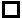 ______________________________                              _______________________________elektronski naslov za pošiljanje e-računov                                                                      številka transakcijskega računa                                                                                                 (namenjeno uporabnikom elektronske/spletne banke)S podpisom potrjujem, da sem seznanjen s Splošnimi pogoji, objavljenimi na www.vo-ka-celje.si , za poslovanje z e-obliko računa in soglašam, da mi izdajatelj e-oblike računa pošilja račune za moje obveznosti, ki nastanejo iz naslova opravljenih storitev, samo v elektronski obliki na elektronski naslov ali elektronsko bančništvo navedeno v tej vlogi. S podpisom te vloge jamčim za resničnost in pravilnost zgoraj navedenih podatkov, pooblaščam izdajatelja e-oblike računa, da s to vlogo posredovane podatke uporablja za namen, določen s Splošnimi pogoji za poslovanje z e-obliko računa in se zavezujem, da bom izdajatelja e-oblike računa redno obveščal o vseh spremembah podatkov navedenih v vlogi.Plačnik zagotavlja, da so v vlogi navedeni podatki točni in verodostojni. Z oddajo vloge in prijavo na e-račun se vam hkrati ukine papirnato pošiljanje računa. Izpolnjeno vlogo pošljete na naslov Vodovod – Kanalizacija d.o.o.  Lava 2a, 3000 Celje ali na e-naslov info@vo-ka-celje.si______________________            _______________________       ______________________kraj                                                                                    datum                                                                           podpis 